Simple invoice containing the minimal legally + technical required elements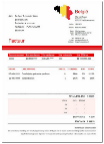 This scenario holds a simple invoice containing the minimal required elements. This means it contains the minimum set of the mandatory legal elements described in KB/AR 1 article 5, WER, WVV and the mandatory elements of the PEPPOL BIS v3 Billing standard which is based on the European Norm 16931..AbstractKey topicsIn Belgium, all legal wording is supposed to be expressed in the language of the region where the operating location of the supplier or service provider is located (article 52 of RD of 18/07/1966 holding the usage of languages in administrative matters).Information on the use of identifiers on the PEPPOL network can be found at Policy for use of Identifiers v4.0. Translated to Belgian context, we use preferably the Crossroads Bank for Enterprises (CBE) number as unique identification for a Belgian company (9956). Code 9956 will be replaced by 0208 as from fall release Peppol Bisv3 (planned for 15/11/2020)   Other identifications (e.g. Belgian VAT number as 9925) are possible if they are declared on the PEPPOL network (in SML/SMP). In PEPPOL BIS V3 the identifiers have changed to hold ISO 6523 identifications (based on ICD list).EndpointID holds an identification for the transport layer and can be compared in the paper world with the addresses on the outside of each envelope or the e-mail addresses on an e-mail. Although not mandatory in the European Norm, when sending electronic documents, this element is mandatory for addressing reasons.Belgian VAT number and enterprise number are not the same. VAT number is in most cases “BE” followed by 10 digits of the enterprise number (but there are exceptions!). Every company in Belgium gets a unique CBE number on registration in the Crossroads Bank of Enterprises. After activation of the enterprise number by VAT administration, the company also gets a VAT number.Invoice elementsThe order of appearance of elements is based on the logic of a “normal” paper invoice.An element is mandatory in case 1 of following cardinalities occur: (1) 1..1 in Card. EN, (2) 1..1 in Card. PEPPOL BIS v3, (3) rule# in mapping KB 1 art. 5 Calculation rulesOnly calculation rules where calculations are done to provide other Business Terms are specified here. Content validation rules to test cardinality (presence) and conditional occurrence (eg. if some value should occur in some Business term depending on the value in another) are not listed here.Description relevant invoice elementsGeneral infoSupplier dataCustomer dataDelivery & Payment informationVAT totalsInvoice totalsInvoice detailsScenario01NameMinimal legal + technical invoiceKey elementsMandatory elements according KB/AR 1 art. 5 (Belgian VAT regulation) NLMandatory elements according KB/AR 1 art. 5 (Belgian VAT regulation) FRMandatory elements according WVV Art.2:20 NLMandatory elements according WVV Art.2:20 FRMandatory elements according WER Art. III.25 NLMandatory elements according WER Art. III.25 FRMandatory business terms based on EN 16931-3-1 and PEPPOL BIS v3 BillingMandatory business rules based on EN 16931-3-1 and PEPPOL BIS v3 Billing2 invoice lines (articles/items)1 article (good X) subject to vat 6% 1 article (good Y) subject to vat 21%Detailed examples Human readable pdf-invoice: TESTcase01Machine readable xml-invoice: TESTcase01Business term EN 16931-1ID EN 16931-1Card.ENCard. PEPPOL BIS v3Data typeRule# map. 
KB1 art.5WVVWERPEPPOL BIS v3 elementInvoice type codeBT-31..11..1Code1InvoiceTypeCodeInvoice issue dateBT-21..11..1Date2IssueDatePayment due dateBT-90..10..1DateBR-CO-25DueDateInvoice numberBT-11..11..1Identifier3IDSellerBG-41..11..1Group4/5/6AccountingSupplierPartySeller electronic addressBT-340..11..1IdentifierParty\EndpointIDSeller nameBT-271..11..1Text4Art.2:20,  1°,2°,7° WVV² (1/2/8)Party\PartyLegalEntity\RegistrationNameSeller postal addressBG-51..11..1Group5Party\PostalAddressSeller trading nameBT-280..10..1TextParty\PartyName\NameSeller address lineBT-350..10..1Text5Art.2:20,  3° WVV (3)Party\PostalAddress\StreetNameSeller cityBT-370..10..1Text5Art.2:20,  3° WVV (3)Party\PostalAddress\CityNameSeller post codeBT-380..10..1Text5Art.2:20,  3° WVV (3)Party\PostalAddress\PostalZoneSeller country codeBT-401..11..1Code5Art.2:20,  3° WVV (3)Party\PostalAddress\Country\IdentificationCodeSellerContactPointBT-410..10..1TextArt.2:20,  6° WVV (7)AccountingSupplierParty\Party\Contact\NameSellerContactEmailaddressBT-430..10..1TextArt.2:20,  6° WVV (6)AccountingSupplierParty\Party\Contact\ElectronicMailSeller VAT identifierBT-310..10..1Identifier6Party\PartyTaxScheme\CompanyIDSeller legal registration identifierBT-300..10..1IdentifierArt.2:20,  4° WVV (4)WER Art. III.25 (1)Party\PartyLegalEntity\CompanyIDSeller additional legal informationBT-330..10..1Text5Art.2:20,  5° WVV (5)Party\PartyLegalEntity\CompanyLegalFormPayment account identifierBT-840..10..1IdentifierBR-61WER Art. III.25 (2)PaymentMeans\PayeeFinancialAccount\IDPayment means type codeBT-810..11..1CodeBR-49PaymentMeansCodePayment service provider identifierBT-860..10..1IdentifierWER Art. III.25 (2)PaymentMeans\PayeeFinancialAccount\FinancialInstitutionBranch\IDBuyerBG-71..11..1Group10/11/12AccountingCustomerPartyBuyer electronic addressBT-490..11..1IdentifierParty\EndpointIDBuyer nameBT-441..11..1Text10Party\PartyLegalEntity\RegistrationNameBuyer postal addressBG-81..11..1Group11Party\PostalAddressBuyer trading nameBT-450..10..1TextParty\PartyName\NameBuyer address lineBT-500..10..1Text11Party\PostalAddress\StreetNameBuyer cityBT-520..10..1Text11Party\PostalAddress\CityNameBuyer post codeBT-530..10..1Text11Party\PostalAddress\PostalZoneBuyer country codeBT-551..11..1Code11Party\PostalAddress\Country\IdentificationCodeBuyer VAT identifierBT-480..10..1Identifier12Party\PartyTaxScheme\CompanyIDBuyer legal registration identifierBT-470..10..12 IdentifierParty\PartyLegalEntity\CompanyIDActual delivery dateBT-72 0..10..1Date17Delivery\ActualDeliveryDateItem nameBT-1531..11..1Text20InvoiceLine\Item\Name Invoiced quantityBT-1291..11..1Quantity21InvoiceLine\InvoicedQuantityItem net priceBT-1461..11..1Unit price amount25InvoiceLione\Price\PriceAmountInvoiced item VAT rateBT-1520..10..1Percentage30InvoiceLine\Item\ClassifiedTaxCategory\PercentVAT category taxable amountBT-1161..11..1Amount24TaxTotal\TaxSubtotal\TaxableAmountVAT category rateBT-1190..10..1Percentage16TaxTotal\TaxSubtotal\TaxCategory\PercentInvoice total VAT amountBT-1100..11..1Amount31TaxTotal\TaxAmountInvoice total amount with VATBT-1121..11..1AmountLegalMonetaryTotal\TaxInclusiveAmountAmount due for paymentBT-1151..11..1AmountLegalMonetaryTotal\PayableAmountBusiness process typeBT-230..11..1TextPEPPOL-EN16931-R001ProfileIDSpecification identifierBT-241..11..1IdentifierBR-01CustomizationIDInvoice currency codeBT-51..11..1Code38DocumentCurrencyCodeInvoice line identifierBT-1261..11..1IdentifierInvoiceLine\IDInvoiced quantity unit of measure codeBT-1301..11..1Code21InvoiceLine\InvoicedQuantity@unitCodeInvoice line net amountBT-1311..11..1Amount24InvoiceLine\LineExtensionAmountVAT category tax amountBT-1171..11..1AmountTaxTotal\TaxSubtotal\TaxAmountVAT category codeBT-1181..11..1Code24/32/ 34/36TaxTotal\TaxSubtotal\TaxCategory\IDInvoiced item VAT category codeBT-1511..11..1Code30InvoiceLine\Item\ClassifiedTaxCategory\IDInvoice total amount without VATBT-1091..11..1AmountLegalMonetaryTotal\TaxExclusiveAmountSum of Invoice line net amountBT-1061..11..1AmountLegalMonetaryTotal\LineExtensionAmountPurchase order referenceBT-130..10..1Document referenceOrderReference\IDIDRegelBR-CO-10BT-106 = ∑ BT-131Sum of Invoice line net amount (BT-106) = Σ Invoice line net amount (BT-131).BR-CO-13BT-109 = ∑ BT-131Invoice total amount without VAT (BT-109) = Σ Invoice line net amount (BT-131) - Sum of allowances on document level (BT-107) + Sum of charges on document level (BT-108).BR-CO-14BT-110 = ∑ BT-117Invoice total VAT amount (BT-110) = Σ VAT category tax amount (BT-117).BR-CO-15BT-112 = BT-109 + BT-110Invoice total amount with VAT (BT-112) = Invoice total amount without VAT (BT-109) + Invoice total VAT amount (BT-110).BR-CO-16BT-115 = BT-112Amount due for payment (BT-115) = Invoice total amount with VAT (BT-112) -Paid amount (BT-113) +Rounding amount (BT-114). BR-CO-17BT-117 = BT-116 * BT-119 / 100 rounded 2 decimalsVAT category tax amount (BT-117) = VAT category taxable amount (BT-116) x (VAT category rate (BT-119) / 100), rounded to two decimals.PEPPOL-EN16931-R120BT-131 = BT-129 * (BT-146 / Invoice line net amount MUST equal (Invoiced quantity * (Item net price/item price base quantity)BR-S-08BT-116 = ∑ BT-131 where BT-151 = ‘S’For each different value of VAT category rate (BT-119) where the VAT category code (BT-118) is "Standard rated", the VAT category taxable amount (BT-116) in a VAT Breakdown (BG-23) shall equal the sum of Invoice line net amounts (BT-131) plus the sum of document level charge amounts (BT-99) minus the sum of document level allowance amounts (BT-92) where the VAT category code (BT-151, BT-102, BT-95) is “Standard rated” and the VAT rate (BT-152, BT-103, BT-96) equals the VAT category rate (BT-119).BR-S-09BT-117 = BT-116 * BT-119 where BT-151 = ‘S’ / 100 rounded 2 decimalsThe VAT category tax amount (BT-117) in a VAT Breakdown (BG-23) where VAT category code (BT-118) is "Standard rated" shall equal the VAT category taxable amount (BT-116) multiplied by the VAT category rate (BT-119).BR-CO-25In case the Amount due for payment (BT-115) is positive, either the Payment due date (BT-9) or the Payment terms (BT-20) shall be present.BR-49A Payment instruction (BG-16) shall specify the Payment means type code (BT-81).BR-61If the Payment means type code (BT-81) means SEPA credit transfer, Local credit transfer or Non-SEPA international credit transfer, the Payment account identifier (BT-84) shall be present.XML-code	CommentsBT-id<?xml version="1.0" encoding="UTF-8"?><Invoice xmlns:cac="urn:oasis:names:specification:ubl:schema:xsd:CommonAggregateComponents-2"Invoice   xmlns:cbc="urn:oasis:names:specification:ubl:schema:xsd:CommonBasicComponents-2"   xmlns:qdt="urn:oasis:names:specification:ubl:schema:xsd:QualifiedDataTypes-2"   xmlns:udt="urn:oasis:names:specification:ubl:schema:xsd:UnqualifiedDataTypes-2"   xmlns:ccts="urn:un:unece:uncefact:documentation:2"   xmlns="urn:oasis:names:specification:ubl:schema:xsd:Invoice-2">     <cbc:CustomizationID>urn:cen.eu:en16931:2017#compliant#urn:fdc:peppol.eu:2017:poacc:      billing:3.0</cbc:CustomizationID>Specification identifier BT-24   <cbc:ProfileID>urn:fdc:peppol.eu:2017:poacc:billing:01:1.0</cbc:ProfileID>Business processBT-23   <cbc:ID>2019000001</cbc:ID>Invoice identificationBT-1   <cbc:IssueDate>2018-04-09</cbc:IssueDate>Invoice dateBT-2   <cbc:DueDate>2018-05-09</cbc:DueDate>Payment due dateBT-9   <cbc:InvoiceTypeCode>380</cbc:InvoiceTypeCode>Commercial invoiceBT-3   <cbc:DocumentCurrencyCode>EUR</cbc:DocumentCurrencyCode>CurrencyBT-5   <cac:OrderReference>      <cbc:ID>YR127129</cbc:ID>Order referenceBT-13   </cac:OrderReference> </Invoice>XML-code	CommentsBT-id<cac:AccountingSupplierParty>Supplier party dataBG-4  <cac:Party>    <cbc:EndpointID schemeID="9956">0123456749</cbc:EndpointID>Electronic address supplier: CBE numberBT-34    <cac:PartyName>      <cbc:Name>Demo Shop NV – Commercial name</cbc:Name>Commercial name supplierBT-28    </cac:PartyName>    <cac:PostalAddress>Address supplierBG-5      <cbc:StreetName>Main street 123</cbc:StreetName>Street and numberBT-35      <cbc:CityName>BRUSSELS</cbc:CityName>CityBT-37      <cbc:PostalZone>1000</cbc:PostalZone>Postal codeBT-38      <cac:Country>        <cbc:IdentificationCode>BE</cbc:IdentificationCode>Country codeBT-40      </cac:Country>    </cac:PostalAddress>    <cac:PartyTaxScheme>Only for a VAT liable organisation      <cbc:CompanyID>BE0123456749</cbc:CompanyID>VAT numberBT-31      <cac:TaxScheme>        <cbc:ID>VAT</cbc:ID>      </cac:TaxScheme>    </cac:PartyTaxScheme>    <cac:PartyLegalEntity>      <cbc:RegistrationName>Demo Shop NV</cbc:RegistrationName>Legal Entity name (as in CBE)BT-27      <cbc:CompanyID>0123456749</cbc:CompanyID>Legal registration identifierBT-30      <cbc:CompanyLegalForm>RPR Brussel</cbc:CompanyLegalForm>Legal form (as in CBE)BT-33    </cac:PartyLegalEntity>    <cac:Contact>      <cbc:Name>www.website.be</cbc:Name>WebsiteBT-41      <cbc:ElectronicMail>dummy@demoshop.be</cbc:ElectronicMail>Electronic MailBT-43    </cac:Contact>  </cac:Party></cac:AccountingSupplierParty>XML-code	CommentsBT-id<cac:AccountingCustomerParty>Customer party dataBG-7  <cac:Party>    <cbc:EndpointID schemeID="9956">0214168947</cbc:EndpointID>Electronic address customerBT-49    <cac:PartyName>      <cbc:Name>Hotel Local SPRL – Nom commercial</cbc:Name>Commercial Name customerBT-45    </cac:PartyName>    <cac:PostalAddress>Address customerBG-8      <cbc:StreetName>Rue de la Mairie 456</cbc:StreetName>Street and numberBT-50      <cbc:CityName>LIEGE</cbc:CityName>CityBT-52      <cbc:PostalZone>4000</cbc:PostalZone>Postal codeBT-53      <cac:Country>        <cbc:IdentificationCode>BE</cbc:IdentificationCode>Country codeBT-55      </cac:Country>    </cac:PostalAddress>    <cac:PartyTaxScheme>Only for a VAT liable organisation      <cbc:CompanyID>BE0214168947</cbc:CompanyID>VAT-numberBT-48      <cac:TaxScheme>        <cbc:ID>VAT</cbc:ID>      </cac:TaxScheme>    </cac:PartyTaxScheme>    <cac:PartyLegalEntity>      <cbc:RegistrationName>Hotel Local SPRL</cbc:RegistrationName>Legal Entity name (from CBE)BT-44      <cbc:CompanyID>0214168947</cbc:CompanyID>Legal registration identifierBT-47    </cac:PartyLegalEntity>  </cac:Party></cac:AccountingCustomerParty>XML-codeCommentsBT-id<cac:Delivery>   <cbc:ActualDeliveryDate>2018-04-01</cbc:ActualDeliveryDate>Actual delivery dateBT-72</cac:Delivery><cac:PaymentMeans>	<cbc:PaymentMeansCode>30</cbc:PaymentMeansCode>30 = credit transfer to bank accountBT-81	<cac:PayeeFinancialAccount>		<cbc:ID>BE54000000000097</cbc:ID>IBAN numberBT-84		<cac:FinancialInstitutionBranch>			<cbc:ID>BPOTBEB1</cbc:ID>BIC codeBT-86		</cac:FinancialInstitutionBranch>	</cac:PayeeFinancialAccount></cac:PaymentMeans><cac:PaymentTerms>	<cbc:Note>30 days after invoice date</cbc:Note>Payment terms (not needed if DueDate is present or viceversa)BT-20</cac:PaymentTerms>XML-codeCommentsBT-id<cac:TaxTotal><cbc:TaxAmount currencyID="EUR">504</cbc:TaxAmount>Total amount VAT (in EUR)BT-110 /BR-CO-14<cac:TaxSubtotal>  <cbc:TaxableAmount currencyID="EUR">2400</cbc:TaxableAmount>Taxable amount 21%BT-116 /BR-S-8  <cbc:TaxAmount currencyID="EUR">504</cbc:TaxAmount>Total amount VAT 21%BT-117 /BR-S-9  <cac:TaxCategory>    <cbc:ID>S</cbc:ID>VAT identification (Standard rate)BT-118    <cbc:Percent>21</cbc:Percent>VAT percentBT-119    <cac:TaxScheme>      <cbc:ID>VAT</cbc:ID>VAT applies    </cac:TaxScheme>  </cac:TaxCategory></cac:TaxSubtotal></cac:TaxTotal>XML-codeCommentsBT-id<cac:LegalMonetaryTotal>	<cbc:LineExtensionAmount currencyID="EUR">2400</cbc:LineExtensionAmount>Sum of detail lines excl. VATBT-106 /BR-CO-10	<cbc:TaxExclusiveAmount currencyID="EUR">2400</cbc:TaxExclusiveAmount>Sum of detail lines – allowances + charges excl. VATBT-109 /BR-CO-13	<cbc:TaxInclusiveAmount currencyID="EUR">2904</cbc:TaxInclusiveAmount>Invoice totalBT-112 /BR-CO-15	<cbc:PayableAmount currencyID="EUR">2904</cbc:PayableAmount>What must be paidBT-115 /BR-CO-16</cac:LegalMonetaryTotal>XML-codeCommentsBT-id<cac:InvoiceLine><cbc:ID>1</cbc:ID>One-off invoice line identificationBT-126<cbc:InvoicedQuantity unitCode="C62">40</cbc:InvoicedQuantity>Quantity (C62 = unit of measure)BT-129 BT-130<cbc:LineExtensionAmount currencyID="EUR">2400</cbc:LineExtensionAmount>Net amount invoice line (in EUR)BT-131 /PEPPOL-EN16931-R120<cac:Item>  <cbc:Name>Good Y</cbc:Name>ArticleBT-153  <cac:ClassifiedTaxCategory>    <cbc:ID>S</cbc:ID>VAT identification (Standard rate)BT-151    <cbc:Percent>21</cbc:Percent>VAT percentBT-152 /BR-S-5    <cac:TaxScheme>      <cbc:ID>VAT</cbc:ID>VAT applies    </cac:TaxScheme>  </cac:ClassifiedTaxCategory></cac:Item><cac:Price>  <cbc:PriceAmount currencyID="EUR">60</cbc:PriceAmount>Net priceBT-146</cac:Price></cac:InvoiceLine>